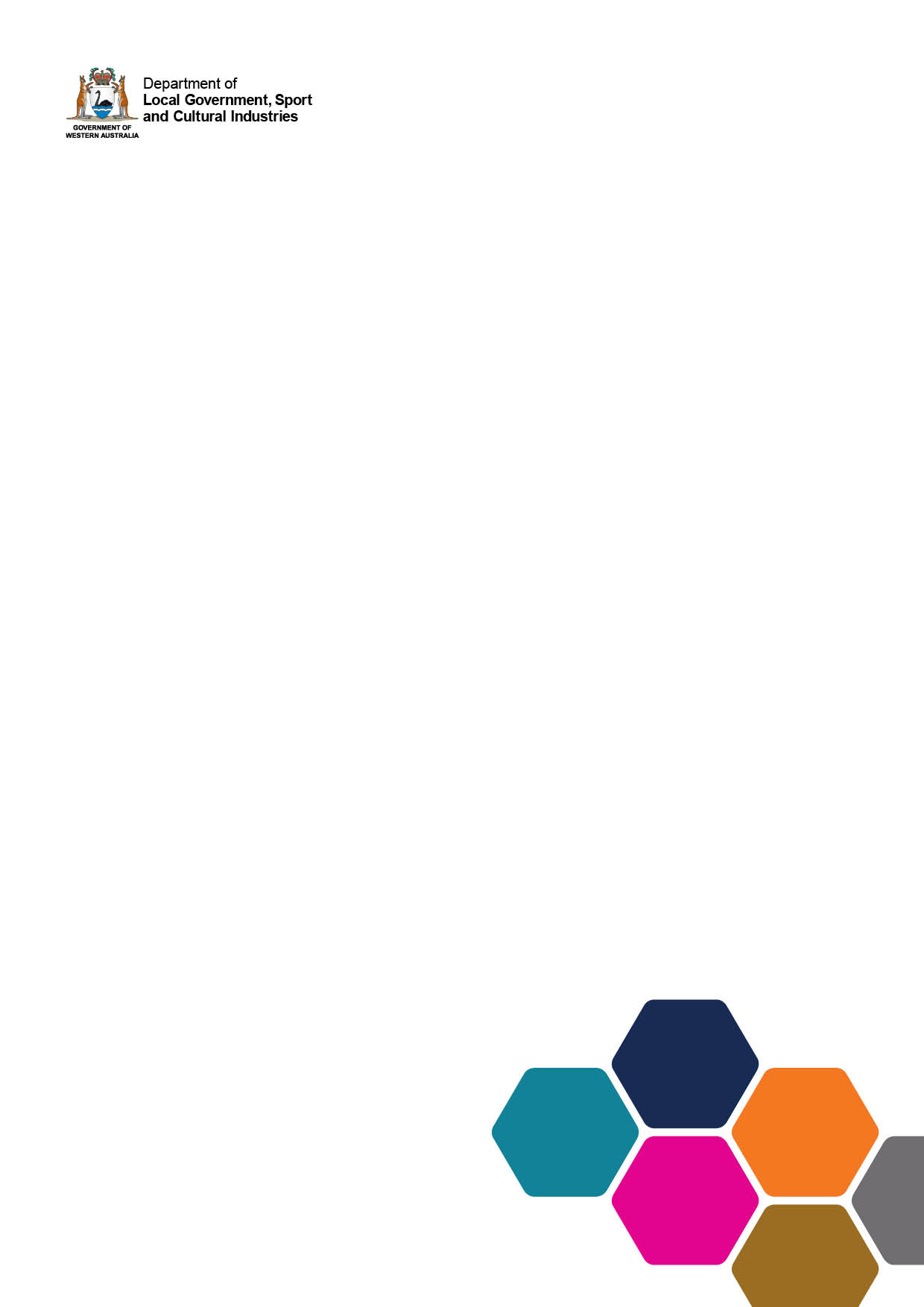 Rating Application 
Method of Valuation – Recent Residential Subdivisions Application FormPurposeThis application form is to be used to apply to change the method of valuation for recent residential subdivisions.A recent residential subdivision is one which has a Western Australian Planning Commission approved deposited plan in the previous six months. The information you provide will be used by the Department of Local Government Sport and Cultural Industries (DLGSC) for the purpose of assessing the application.If you require assistance to complete this form, please email legislation@dlgsc.wa.gov.au.For more information, please visit the DLGSC website.For a Translating and Interpreting Service (TIS) telephone 13 14 50.Before submitting this applicationPlease note:Adequate consultation has been undertaken.All relevant attachments are included. Applications cannot be processed until all relevant information is received by DLGSC.Local government officers completing applications are given the opportunity to view the Rating Decisions and the Budget Process webinar.

















Application FormThe City/Town/Shire of  applies to the Minister for Local Government to determine under Section 6.28 of the Local Government Act 1995 the method of valuation of designated land in this district (as detailed below) for the purpose of rating.This application relates to properties that have been recently subdivided and will be used for residential purposes and will therefore be rated on the basis of: Gross Rental Value (GRV)	Yes 	No If No, please use the Application Form – Rating Policy: Valuation of Land.Total number of properties in this application: Details of landPlease describe the new lots as named on the approved deposited plan issued by the Western Australian Planning Commission:What has prompted the need for this application?Subdivision Other  If Other, please provide further information:  Use of the landWhat is the predominant use of the land? Are there current plans for further development of the land? Yes  	No Are the systems and procedures for determining the method of valuation clearly documented and available for the public to inspect?Yes  	No  ValuationsHas the Valuer-General’s Office been advised that you do not wish to receive an interim UV valuation for the above lots? Yes  	No  Date the changes are proposed to take effect (cannot be retrospective)Ministerial approval 1 July Other  If Other, please specify: Note: If a request has been made to the Valuer-General to not receive an interim UV valuation, the change must take effect from Ministerial approval. Attachment required to support the City/Town/Shire’s application for changing the method of valuation (check box if attached):Approved WAPC Deposited Plan clearly showing the affected land Contact person’s detailsContact person: Email: Telephone: Date completed: Submission of applicationExecutive DirectorSector Regulation and SupportDepartment of Local Government Sport and Cultural IndustriesGPO Box 8349 Perth Business Centre WA 6849OREmail: legislation@dlgsc.wa.gov.au